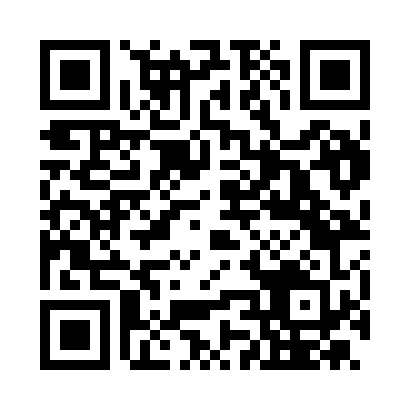 Prayer times for Zolforata, ItalyMon 1 Jul 2024 - Wed 31 Jul 2024High Latitude Method: Angle Based RulePrayer Calculation Method: Muslim World LeagueAsar Calculation Method: HanafiPrayer times provided by https://www.salahtimes.comDateDayFajrSunriseDhuhrAsrMaghribIsha1Mon3:305:391:146:298:4810:482Tue3:315:401:146:298:4810:483Wed3:315:401:146:298:4810:474Thu3:325:411:146:298:4810:475Fri3:335:421:156:298:4710:466Sat3:345:421:156:298:4710:457Sun3:355:431:156:298:4710:458Mon3:375:441:156:298:4610:449Tue3:385:441:156:298:4610:4310Wed3:395:451:156:298:4510:4211Thu3:405:461:156:288:4510:4112Fri3:415:461:166:288:4410:4013Sat3:435:471:166:288:4410:3914Sun3:445:481:166:288:4310:3815Mon3:455:491:166:278:4310:3716Tue3:475:501:166:278:4210:3617Wed3:485:511:166:278:4110:3518Thu3:505:511:166:268:4110:3319Fri3:515:521:166:268:4010:3220Sat3:535:531:166:268:3910:3121Sun3:545:541:166:258:3810:2922Mon3:565:551:166:258:3710:2823Tue3:575:561:166:248:3710:2724Wed3:595:571:166:248:3610:2525Thu4:005:581:166:238:3510:2426Fri4:025:591:166:238:3410:2227Sat4:036:001:166:228:3310:2128Sun4:056:011:166:228:3210:1929Mon4:066:021:166:218:3110:1830Tue4:086:021:166:208:3010:1631Wed4:106:031:166:208:2910:14